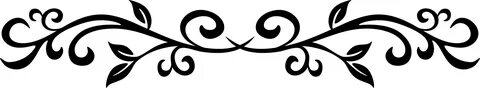 ПЛАН  МЕРОПРИЯТИЙмежведомственной программы «Новоуральское долголетие»с 01 по 30 июня 2024 годКультура и искусство:Образовательные программы:Социальная политика4. 	Физическая культура и спорт:Больше информации: Сайт: https://www.новоуральское-долголетие.рф/  Социальные сети: ВКонтакте «Новоуральское долголетие»: https://vk.com/dolgoletie_novo  Одноклассники «Новоуральское долголетие»: https://ok.ru/dolgoletienovoДата, времяНаименование мероприятия,место проведенияОтветственныеконт.телДоп. информация01.06.2024Праздник "День защиты детей"
Клуб "Юбилейный" с. Тарасково
Клуб "Современник" д. Починок
Клуб "Родина" д. ПальникиБатухтина О.П., 7-73-34
Козякова Т.Н., 7-70-45
Кисилева Л.Ф., 7-71-47Вход свободный01.06.2024
12.00Праздник "День защиты детей"
ЦПКиОДолбилин Алексей Владимирович
9-53-92Вход свободный03.06.2024
11.00Интеллектуальный клуб для пенсионеров «Скрепка»
«Игромания»: играем в настольные игры
Центральная библиотека
(Фрунзе, 13)Морозова Ольга Александровна
9-06-60Вход свободный03.06.2024
11.00«Царица русской песни: Людмила Зыкина»: литературно-музыкальная композиция с использованием электронных ресурсов
ГАУ СО «НКЦ СОН ООТ
(Дом-интернат для престарелых и инвалидов»)
(Крупской, 8)Васильева Светлана Владимировна
9-06-60Проживающие в Доме-интернат для престарелых и инвалидов05.06.2024
11.00«Дорогая Татьяна Ивановна»: литературно-познавательная беседа о жизни и творчестве Пельцер Т.И., с использованием электронных ресурсов
ГАУ СО НКЦ СОН
(Гагарина, 7)Васильева Светлана Владимировна
9-06-60Члены клубов ГАУ СО «НКЦ СОН05.06.2024    11.00Концерт "Путешествие в мир органа"                         МБУ ДО "Детская школа искусств" НГО (Первомайская, 43)Журавлева Екатерина Михайловна                   9-33-04Вход по билетам06.06.2024 11.00Концерт "День русской культуры". 225 лет со дня рождения А.С. Пушкина, 220 лет со дня рождения М.И. Глинки                                                   МБУ ДО "Детская школа искусств" НГО (Первомайская, 43)Журавлева Екатерина Михайловна                   9-33-04Вход по билетам06.06.2024       11.30Экскурсия по выставке дипломных работ учащихся ДХШ 2024                                      МБУ ДО «ДХШ» НГО (ул. Мичурина, д. 20)Панкратов Сергей Евгеньевич                        4-05-02Вход свободный.              Количество участников               20 человек18.06.2024       19.00ЗАКРЫТИЕ СЕЗОНА. ОДА К РАДОСТИ                    Уральский академический филармонический оркестр Свердловской филармонии      Дирижер Дмитрий Лисс                       "Всероссийские филармонические сезоны"   При поддержке Министерства культуры Российской Федерации                                 Никита Борисоглебский (скрипка)  Симфонический хор Свердловской филармонии Бриттен, концерт для скрипки с оркестром Бетховен. Симфония №9              Солисты - дополнительно                                      Музейно-выставочный центр                                   (ул.Л.Толстого, 2а)Дудин Яков Владимирович                              7-87-83Вход свободный.
Справки по тел.
7-86-80 (администратор)19.06.2024
11.00«Открыть невидимое взору»: просмотр фильмов с тифлокомментариями для слабовидящих
«Мы из будущего»
Филиал «Детская библиотека»
(Первомайская, 11)Пислегина Любовь Дмитриевна
9-10-70Вход свободный19.06.2024
11.00«Человеком мало родиться, им ещё надо стать»: литературно-музыкальная композиция о жизни и творчестве Э. Асадова
ГАУ СО «НКЦ СОН ООТ
(Дом-интернат для престарелых и инвалидов»)
(Крупской, 8)Плотникова Елена Валентиновна
9-10-70Проживающие в Доме-интернат для престарелых и инвалидов20.06.2024       11.30Экскурсия по выставке дипломных работ учащихся ДХШ 2024                                      МБУ ДО «ДХШ» НГО (ул. Мичурина, д. 20)Панкратов Сергей Евгеньевич                        4-05-02Вход свободный.              Количество участников               20 человек24.06.2024
11.00«Болезнь любви неизлечима: А.С. Пушкин»: литературно-музыкальная композиция
ГАУ СО НКЦ СОН
(Гагарина, 7)Печенина Светлана Михайловна
9-10-70Члены клубов ГАУ СО «НКЦ СОН26.06.2024
11.00«Болезнь любви неизлечима: А.С. Пушкин»: литературно-музыкальная композиция
ГАУ СО «НКЦ СОН ООТ
(Дом-интернат для престарелых и инвалидов»)
(Крупской, 8)Печенина Светлана Михайловна
9-10-70Проживающие в Доме-интернат для престарелых и инвалидов30.06.2024
17.00ГОРОД РЕТРО - ДЖАЗ И НЕ ТОЛЬКО
(в рамках юбилейных мероприятий Новоуральска и УЭХК)Долбилин Алексей Владимирович
9-53-92Вход свободныйДата, времяНаименование мероприятия,место проведенияОтветственныеконт.телДоп. информация04.06.2024
05.06.2024
06.06.2024
11.06.2024
13.06.2024
18.06.2024
19.06.2024
20.06.2024
25.06.2024
26.06.2024
27.06.2024
10.00
11.00Школа цифровой и финансовой грамотности

ЦБ ЦОД (Фрунзе, 13)Шатило Василий Евгеньевич
9-04-67По записи06.06.2024
13.06.2024
20.06.2024
27.06.2024
16.00Курсы цифровой грамотности для начинающих.
Компьютерная грамотность.

«Модельная библиотека» ЦОД
(Тегенцева, 2)Никитин Алексей Владимирович
5-85-46По записиДата определяется индивидуальноКурсы цифровой грамотности для начинающих.
Работа с гаджетами: индивидуальные занятия по работе на планшете, смартфоне

«Модельная библиотека» ЦОД
(Тегенцева,2)Никитин Алексей Владимирович
5-85-46По записиДата определяется индивидуально«Интернет для жизни и общения»: индивидуальные занятия по работе на компьютере, планшете смартфоне

ФДБ (Первомайская, 11)Куимова Юлия Андреевна
4-75-80По записиДата определяется индивидуальноШкола цифровой и финансовой грамотности

«Библиотека с. Тарасково»
(Ленина, 36)Каргапольцева Любовь Анатольевна
7-73-15По записиДата, времяНаименование мероприятия,место проведенияОтветственныеконт. телДоп. информацияПонедельник, пятница14.00 - 15.00Кружок «Виртуальный мир»ГАУСО СО «Новоуральский КЦСОН»ул. Гагарина, д. 7А, правый подъезд, 3 этаж, кабинет 301Морозова Оксана Григорьевна8(34370) 5-40-88 доб. 406Занятия бесплатные, требуется предварительная запись.Обучение уверенному владению необходимыми функциями персонального компьютера, телефона.Вторник, пятница11.00 – 12.00по средам: 05.06.202419.06.202426.06.2024Школа пожилого возраста, направление «Творческая и прикладная деятельность»ГАУСО СО «Новоуральский КЦСОН»ул. Гагарина, д. 7А, правый подъезд, 3 этаж, кабинет 301Клементьева Светлана Юрьевна8(34370) 5-40-88 доб. 406Занятия бесплатные.Формирование практических умений и навыков в области разных видов декоративно-прикладного творчества.По средам занятия с ведущими специалистами МБУК «Публичная библиотека»04.06.202418.06.202410.00 – 11.00Школа пожилого возраста, направление «Краеведение»ГАУСО СО «Новоуральский КЦСОН»ул. Гагарина, д. 7А, правый подъезд, 3 этаж, кабинет 301Клементьева Светлана Юрьевна8(34370) 5-40-88 доб. 406Занятия бесплатные, предварительная запись не требуется.Виртуальные экскурсии07.06.2024Школа пожилого возраста, направление «Садоводство и огородничество»ГАУСО СО «Новоуральский КЦСОН»ул. Гагарина, д. 7А, правый подъезд, 3 этаж, кабинет 301Клементьева Светлана Юрьевна8(34370) 5-40-88 доб. 406Занятия бесплатные, предварительная запись не требуется.Обучение  практическим  навыкам  и методам ведения садоводствапонедельник    – пятница        08.30 – 17.30Школа пожилого возраста, направление «Обучение навыкам ухода»Фризен Анна Владимировна8(34370) 5-40-88             доб. 409Занятия бесплатные, требуется предварительная запись. Обучение пользованию техническими средствами реабилитациичетверг09.00 – 12.00Школа пожилого возраста, направление «Активное долголетие»ГАУСО СО «Новоуральский КЦСОН»ул. Гагарина, д. 7А, правый подъезд, 3 этаж, кабинет 304Психолог                                                                                                                                                                                                                                                                                                                                                                                                                                                                                                                                                                                                                                                                                                                                                                                                                                                                                                                                                                                                                                                                                                                                                                                                                                                                                                                                                                                                                                                                                                                                                                                                                                                                                                                                                                                                                                                                                                                                                                                              Елисеева Надежда Афанасьевна8(34370) 5-40-88 доб. 304Занятия бесплатные, требуется предварительная запись.Направление занятий:- «Внимание, мышление, память»;- Познай себя и свой потенциал»;- «Арт-терапия».вторник 15.00 – 17.00среда9.00 – 12.00пятница 15.00 – 16.30Занятия в Сенсорной комнатеГАУСО СО «Новоуральский КЦСОН»ул. Гагарина, д. 7А, правый подъезд, 3 этаж, кабинет 304ПсихологЕлисеева Надежда Афанасьевна8(34370)5-40-88 доб.304Занятия бесплатные, требуется предварительная запись.Дата, времяНаименование мероприятия,место проведенияОтветственныеконт.тел, ФИОДоп. информациясреда09:00-10:00Атлетическая гимнастика (тренажерный зал)МАУ «КСК» НГОул. Сведлова, 63-11-88(инструкторы-методисты)Занятия бесплатные, проводятся под руководством тренера, при себе иметь  спортивную форму, справка от терапевта о допуске к занятиямпн, ср09.00 – 10.0010.00 – 11.00Атлетическая гимнастика(тренажерный зал)Дворец спорта «Дельфин»(ул. Фурманова, 28)6-14-74 (администратор)6-14-59 (инструкторы-методисты)Занятия бесплатные, проводятся под руководством тренера, обязательно наличие мед. допуска, спортивной формывт, чт09.00 – 10.1510.15 – 11.30Атлетическая гимнастика(тренажерный зал)ФОК «Кедр Южный»(ул. Ленина, 136 А)5-85-41 (администратор)5-85-19 (инструкторы-методисты)Занятия бесплатные, проводятся под руководством тренера, обязательно наличие мед. допуска, спортивной формывторник10.30 – 11.30пятница11.30 – 12.30Общая физическая подготовка(аэробика, фитнес, суставная гимнастика)Центр тестирования «ГТО»(ул. Фрунзе, 7) с 18 июня9-85-10 (администратор, инструктор-методист)Занятия бесплатные, проводятся под руководством инструктора, обязательно наличие мед. допуска, спортивной формыпн - пт10.00 – 11.0011.00 – 12.0012.00 – 13.00Настольный теннисСтрелковый тир(ул. Ольховая, 69)3-97-10 (администратор)3-99-77 (инструкторы-методисты)Занятия бесплатные, проводятся самостоятельно без сопровождения инструктора, при себе иметь спортивную формувт, чт10.00 – 13-00БильярдСтрелковый тир(ул. Ольховая, 69)3-97-10 (администратор)3-99-77 (инструкторы-методисты)Занятия бесплатные, проводятся самостоятельно без сопровождения инструктора, при себе иметь спортивную формувторник8.30 – 10.00четверг8.30 – 11.00Настольный теннисЦентр тестирования «ГТО»(ул. Фрунзе, 7)9-85-10 (администратор, инструктор-методист)Занятия бесплатные, проводятся самостоятельно без сопровождения инструктора, при себе иметь спортивную формупн, пт11.00 – 12.30ВолейболДворец спорта «Дельфин»(ул. Фурманова, 28)6-14-59(инструкторы-методисты)Занятия бесплатные, проводятся с участием ветеранов волейбола, при себе иметь спортивную формувт, чт08.30 – 10.0010.00 – 11.30АэробикаЗал игровых видов спорта(ул. Автозаводская, 23)2-29-95(администратор)Занятия ПЛАТНЫЕ, проводятся под руководством тренера (Самойлова Ксения Юрьевна), обязательно наличие мед. допуска, спортивной формыСтоимость:1 занятие – 135 руб;Абонемент на 4 занятия - 435 руб;Абонемент на 8 занятий – 745 руб.вт, чт09.00 – 10.1510.15 – 11.30Атлетическая гимнастика(тренажерный зал)ФОК «Кедр Южный»(ул. Ленина, 136 А)5-26-91 (администратор)5-26-92 (инструкторы-методисты)Занятия бесплатные, проводятся под руководством тренера, обязательно наличие мед. допуска, спортивной формывт, чт 1 группа: 9.00-10.002 группа: 10.00-11.00Общая физическая подготовка(аэробика, фитнес, суставная гимнастика)С 11 июняФОК «Кедр Южный»ул. Ленина, 136 А5-26-91 (администратор)5-26-92 (инструкторы-методисты)Занятия бесплатные, проводятся под руководством тренера, обязательно наличие мед. допуска, спортивной формывторник, четверг 12.30 – 13.30 13.30 -14.30Общая физическая подготовка (аэробика, фитнес, суставная гимнастика) городской клуб «Альфа» (ул. Мичурина ,3)С 11 июня+7 919-361-51-10 Воронцова Ольга МихайловнаЗанятия бесплатные, проводятся под руководством тренера, обязательно наличие мед. допуска, спортивной формы